Po 2020-2021 mokslo metus sukausčiusios pandemijos ir įvesto karantino, pagaliau nuo 2021 metų spalio mėnesio džiaugiamės baseino malonumais. Tęsiame pamokas vandenyje ir plaukiame savo tikslo link.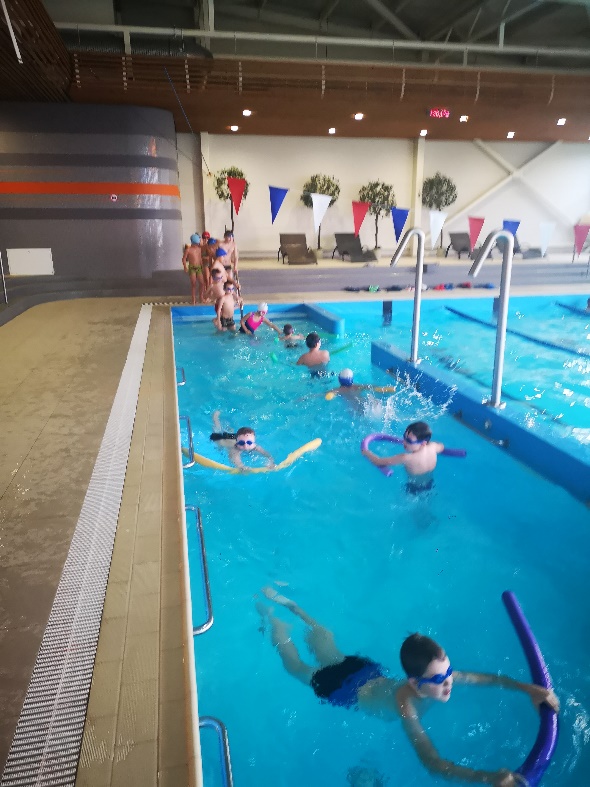 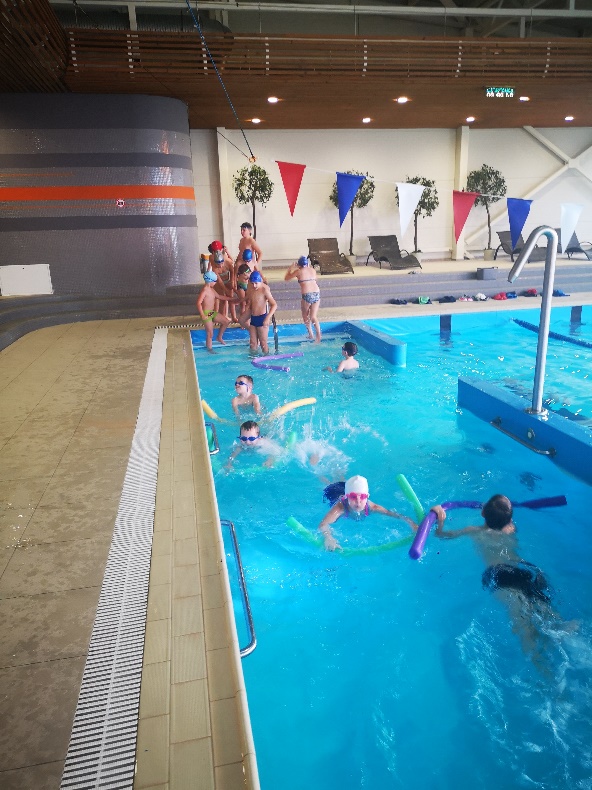 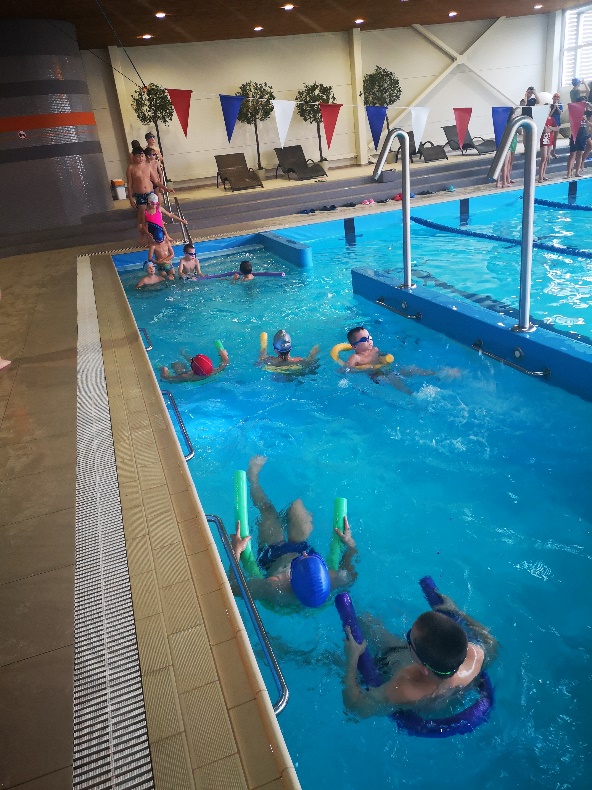 